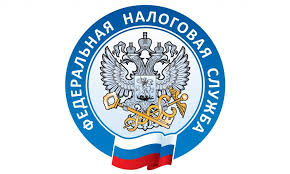 Специалисты УФНС России по Приморскому краю расскажут, как получить отсрочку (рассрочку) по уплате налогов     УФНС России по Приморскому краю приглашает юридических лиц и индивидуальных предпринимателей на вебинар по теме: «Порядок предоставления отсрочек (рассрочек) по уплате налогов. Мероприятие состоится 24 апреля в 10:00 часов.     В качестве спикеров выступят специалисты отдела урегулирования задолженности Управления: начальник отдела Евгения Павлова, главный государственный налоговый инспектор Любовь Ануфриева и Александра Лактюнкина. На вебинаре налогоплательщикам расскажут:-Об основных аспектах и особенностях предоставления отсрочек/рассрочек;-О способах обеспечения исполнения обязанности по уплате;-Об уполномоченных органах, способах направления заявлений, сроки рассмотрения;-Об анализе финансового состояния, который проводят налоговые органы (2 способа).     У налогоплательщиков есть возможность задать интересующие вопросы ещё до начала мероприятия, направив их на адрес электронной почты: orn.r2500@tax.gov.ru.    Для участия в мероприятии следует перейти по ссылке. https://www.nalog.gov.ru/rn25/news/activities_fts/14746094/